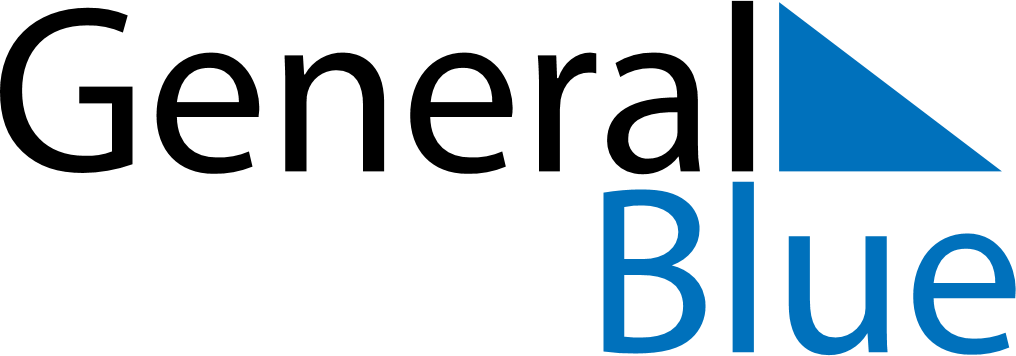 Weekly CalendarJuly 26, 2021 - August 1, 2021MondayJul 26TuesdayJul 27WednesdayJul 28ThursdayJul 29FridayJul 30SaturdayJul 31SundayAug 01